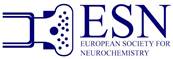 www.neurochemsoc.euESN Neurochemistry Initiative Funding in 2019Call for applications1. Every year European Society for Neurochemistry provides support towards a neurochemistry-related event (international conferences, symposia, workshops, meetings) within Europe. That is dedicated to promote neurochemistry as a discipline in Europe and to make ESN more visible among scientists. An amount of up to 1,000 Euro per application can be granted to support an appropriate initiative.2. Applicants, who have to be active ESN members, should send the completed application form to the ESN Secretary by electronic mail (n.n.nalivaeva@leeds.ac.uk) before the announced deadline.3. The deadline for receiving applications for 2019 is December 15 2018. 4. The ESN Council will decide on the applications and the ESN Treasurer will communicate the decision to the applicant(s) in January 2019. 5. By accepting the support, applicants are obliged to clearly indicate the sponsorship of the ESN (with logo) in all adverts and announcements of the activity, both in hard copy and in the website, as well as in the Book of Abstracts. A copy of the Book of Abstracts or a link to the electronic version of it should be sent to the ESN Secretary after the activity has taken place, together with a short description of how the ESN support has been used. 6. ESN Council members are not entitled to apply for this ESN financial support.Deadline for applications – December 15th 2018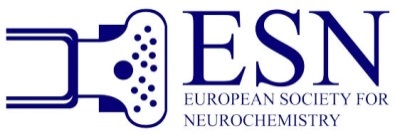 European Society for Neurochemistry Application for ESN Neurochemistry InitiativeThe application form should be returned to Dr Natalia Nalivaeva at n.n.nalivaeva@leeds.ac.ukContact details of the applicant(s):Name(s): Memberships in ESN and other international/national neurochemical societies (indicate memberships for each applicant):Applicant  1is currently a member of the following societies: 	ESN,  	Other (please, cpecify)Applicant  2 (if applicable)is currently a member of the following societies:      ESN               		 	Other (please, specify)      Name of the Event to be supported:Name of the organising society or group:Place and dates of the Event:Title of the Event: Is this Event a part of a meeting or conference? If yes, please, specify.    Website of the Event (if any):Focus and Objectives of the Event (up to 1 page):  Structure (number of lectures, names of speakers etc.):  Estimated number of attendees and the estimated international and national distribution:  How the requested funding will be spent: Role of ESN in the Event: Name(s) and Signature(s) of applicant(s):Date:								 Guidelines of the ESN Meurochemistry Initiative1. An amount of up to 1,000 Euro per application can be granted to support initiatives (international conferences, symposia, workshops, meetings) within Europe that are dedicated to promote Neurochemistry in Europe.2. Applicants, who have to be active ESN members, should send the completed application form to the ESN Secretary by electronic mail (n.n.nalivaeva@leeds.ac.uk) before  the announced deadline.3. Deadlines for receiving applications is December 15 of the year before the planned initiative is to be held.4. The ESN Council will decide on the applications and the ESN Treasurer will communicate the decision to the applicant(s) before the end of the year. 5. By accepting the support, applicants are obliged to clearly indicate the sponsorship of the ESN (with logo) in all adverts and announcements of the activity, both in hard copy and in the website, as well as in the Book of Abstracts. A copy of the Book of Abstract should be sent to the ESN Secretary after the activity has taken place, together with a short description how the ESN support has been used. 6. ESN Council members are not entitled to apply for this ESN financial support.